NOTICE OF RACEORGANISING AUTHORITY	The Irish Laser Leinster Championships will be organised by Howth Yacht Club (OA) in association with the Irish Laser Association.1	RULES1.1 	The regatta will be governed by the rules as defined in The Racing Rules of Sailing (RRS).1.2 	The prescriptions of Irish Sailing will apply.1.3 	RRS Race Signals AP, 33, 35, 40, 60.1(a), 60.1(b), 61.3, 62.1(a), 62.2, A2, A4 and A5 will be changed.  The changes will appear, in full, in the sailing instructions.1.4	Rules of the Irish Laser Association will apply.1.5	RRS Appendix P will apply.1.6	Boats shall use their correct sail numbers in accordance with ILCA rules and RRS Appendix G. 1.7 	Boats may be required to display advertising chosen and supplied by the organising authority.2	ELIGIBILITY, ENTRY AND FEES2.1	Entry is open to boats of the Laser, Laser Radial and Laser 4.7 Class.2.2 	Competitors shall be a member of the Irish or other National Laser Association.2.3 	Eligible boats may enter online at the discounted rate of € 50.00 until 13th July 2018. 2.4 	Late entries will be accepted online until 18th July at the full rate of € 75.00. Entries may be accepted at the event, at the full rate, at the discretion of the OA.2.5	Competitors who are minors shall ensure that their declaration form has been signed by a responsible adult at registration.3	SCHEDULE3.1 	Registration: Friday 20th 1900 to 2000 for all competitors. Also on Saturday 21st 0900 to 1030.3.2	Briefing – A Briefing will be held at 1000 on Saturday 21st July 2018.3.3 	Racing:	Date	Race		Saturday 21st July	Races 1, 2 and 3		Sunday 22nd July	Races 4, 5 and 63.3	Six Races are scheduled. 3.4 	The scheduled time of the first warning signal on Saturday 21st July is 1155.  The scheduled time of the first warning signal on the following day is 1055.3.5	No warning signal will be made after 1500 on Sunday.4 	SAILING INSTRUCTIONS (SI)4.1	The Standard SI for Provincial Championships will be available on the Irish Laser Association website and at registration. The Supplementary SI will be available at registration.5	RACING AREA5.1	The racing area will be the waters in the vicinity of Ireland’s Eye, North of Howth, Co. Dublin. 6	THE COURSES6.1	The courses to be sailed will be Trapezoid course.7	PENALTY SYSTEM & ARBITRATION7.1	The Exoneration Penalty and Arbitration Procedure in Appendix T will be available.  Decisions from Arbitration can be referred to the protest committee but cannot be reopened or appealed.8	SCORING8.1	When fewer than four races have been completed, a boat’s score will be the total of her race scores. This changes RRS A2.9 	SAFETY REGULATIONS9.1	Competitors shall wear a personal flotation device at all times when afloat.  This changes RRS 40.  Wetsuits and drysuits are not considered to be adequate.10	PRIZES10.1	Prizes will be given as follows:  First, Second and Third in each class. Further Prizes may be awarded.11	RISK STATEMENT11.1	RRS Rule 4 states: “The responsibility for a boat’s decision to participate in a race or to continue to race is hers alone”.	Sailing by its nature is an unpredictable sport and therefore inherently involves an element of risk.  By taking part in the event, each competitor agrees and acknowledges that:	(a)	They are aware of the inherent element of risk involved in the sport and accept responsibility for the exposure of themselves, their crew and their boat to such inherent risk whilst taking part in the event;	(b)	They are responsible for the safety of themselves, their crew, their boat and their other property whether afloat or ashore;	(c)	They accept responsibility for any injury, damage or loss to the extent caused by their own actions or omissions;	(d)	Their boat is in good order, equipped to sail in the event and they are fit to participate;	(e)	The provision of a race management team, patrol boats and other officials and volunteers by the event organiser does not relieve them of their own responsibilities;	(f)	The provision of patrol boat cover is limited to such assistance, particularly in extreme weather conditions as can be practically provided in the circumstances.12	INSURANCE12.1	Each participating boat shall be insured with valid third-party liability insurance with a minimum cover of €3,000,000 per incident or the equivalent.END OF NOTICE OF RACEFURTHER INFORMATION	Howth Yacht Club website www.hyc.ie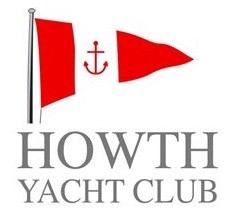 Irish Laser Leinster Championships 2018July  21st & 22nd 2018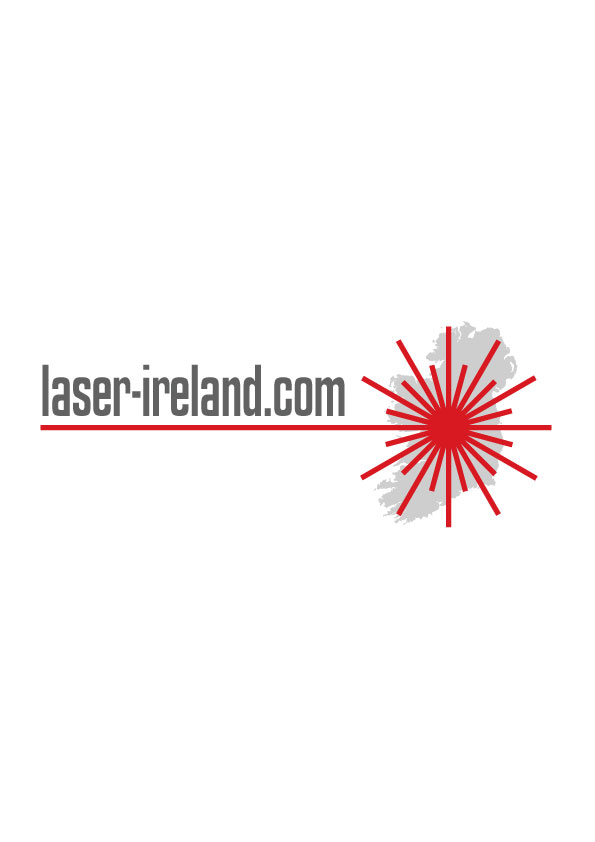 